Maths alternative 2-Fact families Find the fact families for the arrays below. 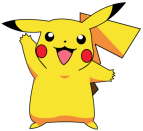 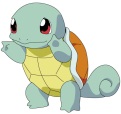 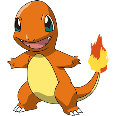 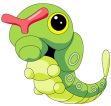 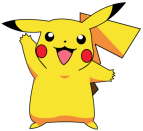 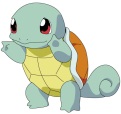 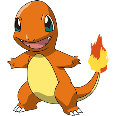 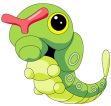 